JUDGE WORKSHEET	Judge: 	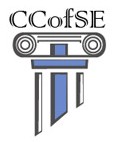 JV Biographical Informative	Room: 	Round: 	Description of EventBiographical Informative is a public address speech event in which the competitor presents an original, factual, memorized speech about the life of a historical or contemporary individual. The use of visual aids is required; however, this does not include costumes.GuidelinesTime limit is 8 minutes; no minimum time; grace period of 15 seconds.This is an original piece based on a real person of significance in history.The speech must be memorized.Citations must be clearly stated.Content cannot violate Biblical principles but does not have to be spiritual in nature.No vulgarity, crude humor, or distasteful comments are allowed.Humor and satire may be woven into the piece.Visual aids may be 3-dimensional or virtual. Three-dimensional aids may consist of boards, (maximum of 5 sides) limited to a 20” X 30” size or a combination of boards (max. of 4 sides) and one prop. Virtual aids may consist of a power point presentation (maximum of 11 slides). All speeches must begin and end with a blank board or slide.Note that the views expressed by the participants may be contrary to those of the judge. Your decision should be based on the criteria on the ballot, rather than a shared viewpoint.If there is any question as to plagiarism, and citations are lacking, see the Tournament Director.VIOLATIONS:Use of script results in a 1-rank penalty.Exceeding the time limit results in a 1-rank penalty.Judge Worksheet InstructionsRecord the topic of each speaker as they present.After they are finished, rank speakers by the point totals from the ballots. (1st  place is noted      by “1”, 2nd place “2”, etc.)  Place these rankings in column 1.  There can be no ties in rankings.Record violations, if any (see above), in column 2.  If no violations occur, go to step 5.Add columns 1 and 2 and record in column 3, if applicable.In column 4, record the final rank.  Break ties from column 3 by advancing the participant with  no or fewer violations. (For example, if two are tied for 3rd place, advance the speaker with no violations to 3rd place and the other speaker with a violation to 4th place.)IMPORTANT step: after filling out column 4, go back to the ballots and circle the final rank that each speaker was awarded based upon this worksheet.Name of speaker(in planned order)Topic of speechColumn 1:Original rankColumn 2: Violations, if anyColumn 3: Add columns 1 & 2Column 4: Final Rank Break any ties